Procedure to update the charts after the interval of the report data source is changedStart the PecChart. The chart is displayed as below. 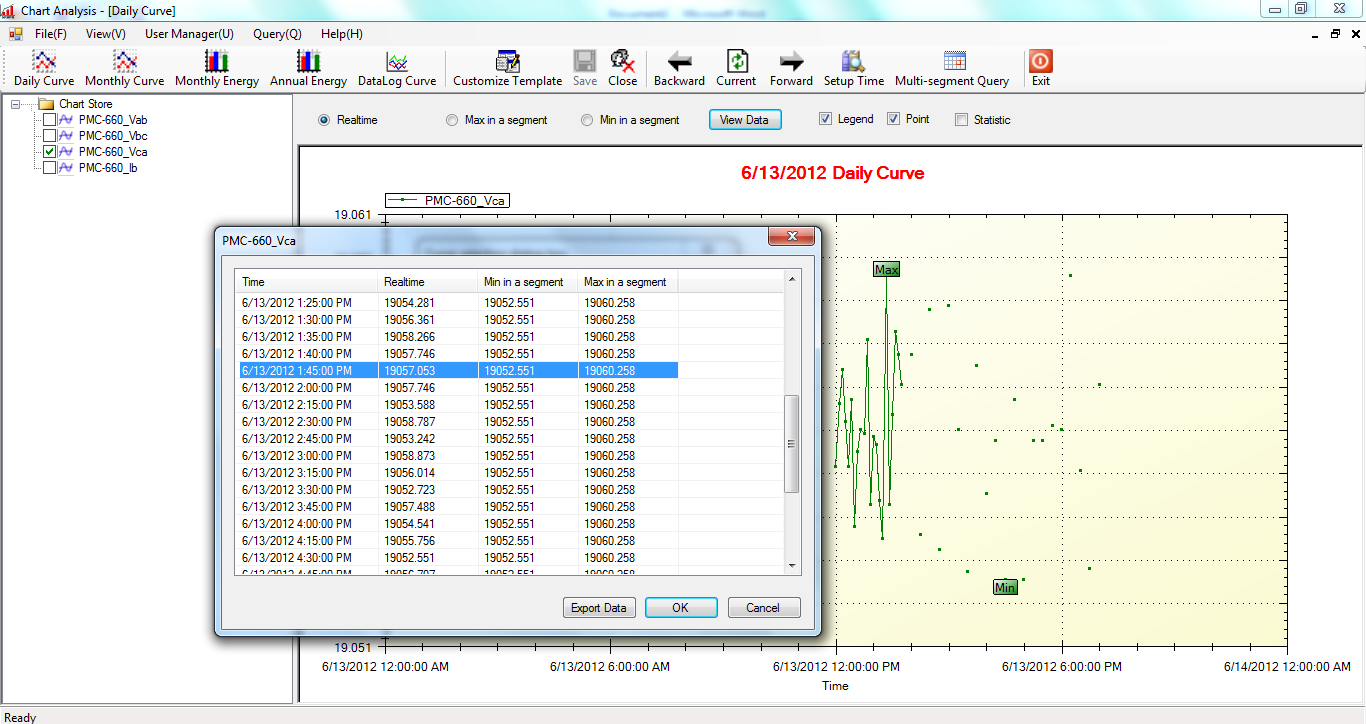 Restart the PecSCADA.In PecChart, right-click on the chart name, select Modify Source(X).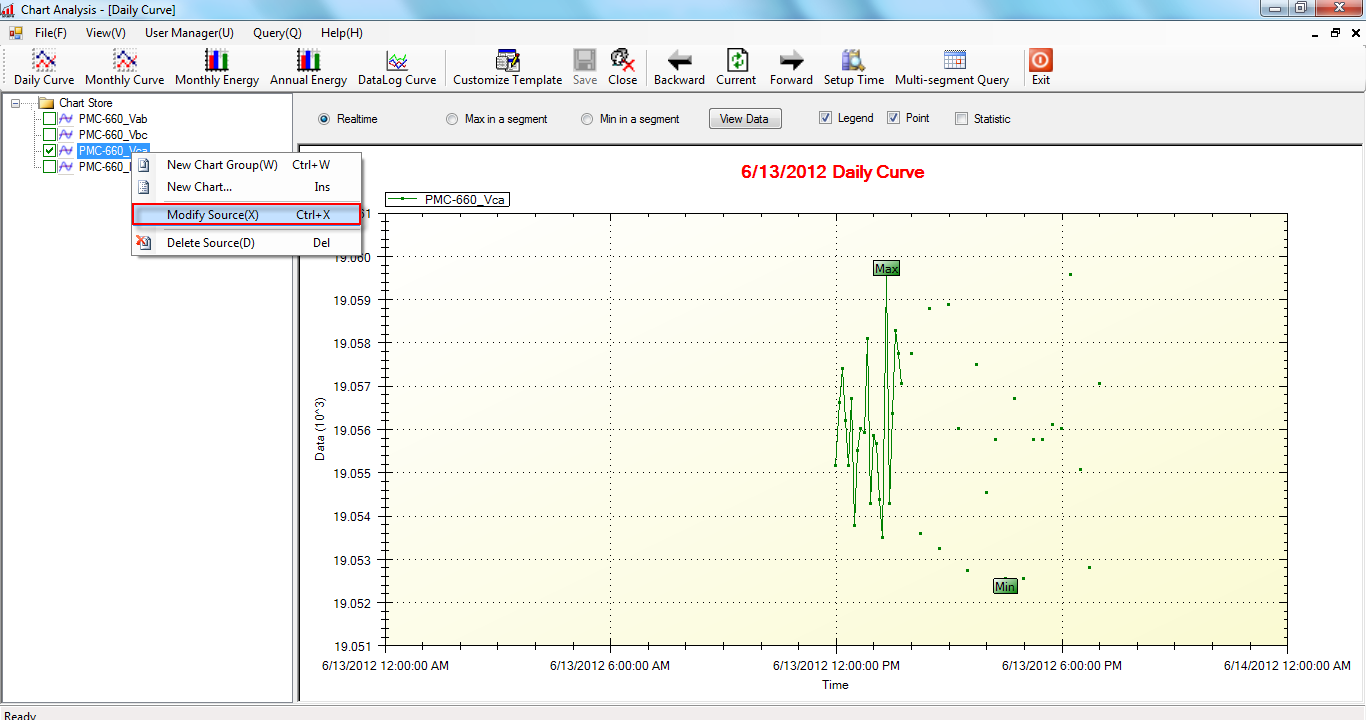 Click on the source and click OK. Thus the source is reselected. 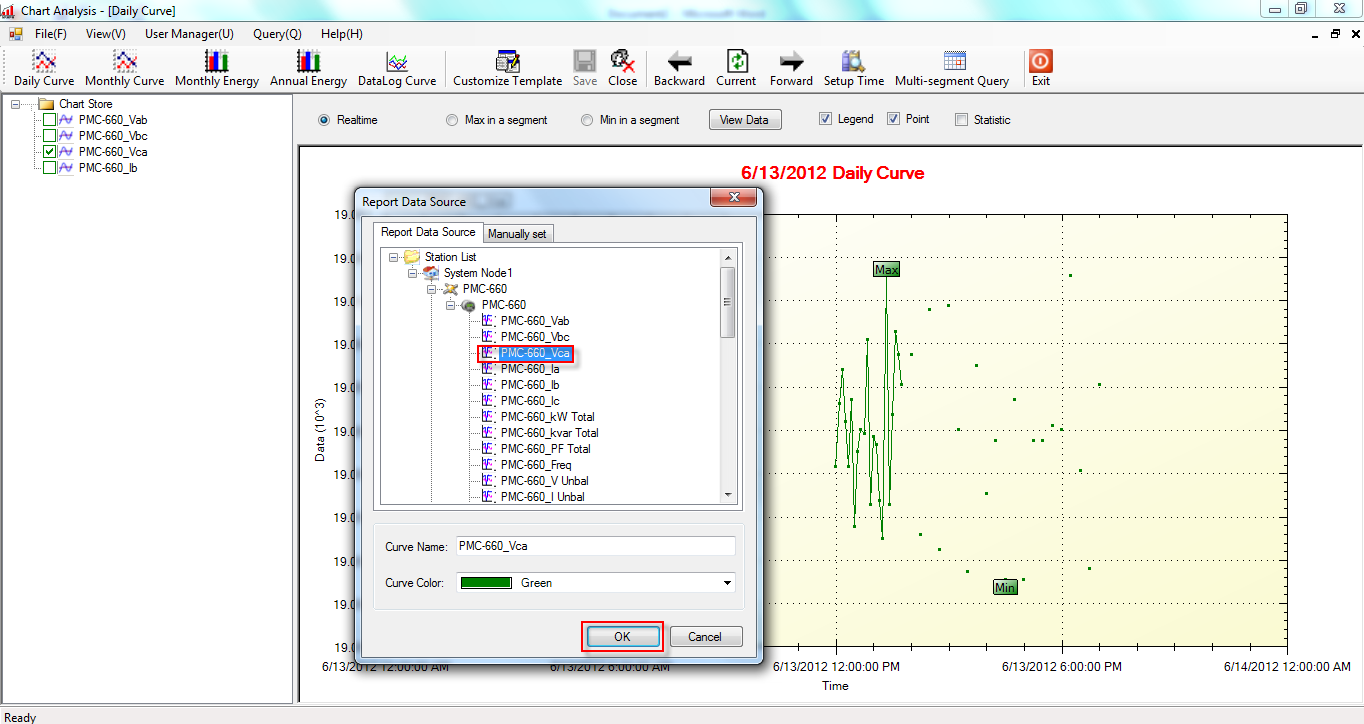 The chart is refreshed, all sample data is drawn in line. 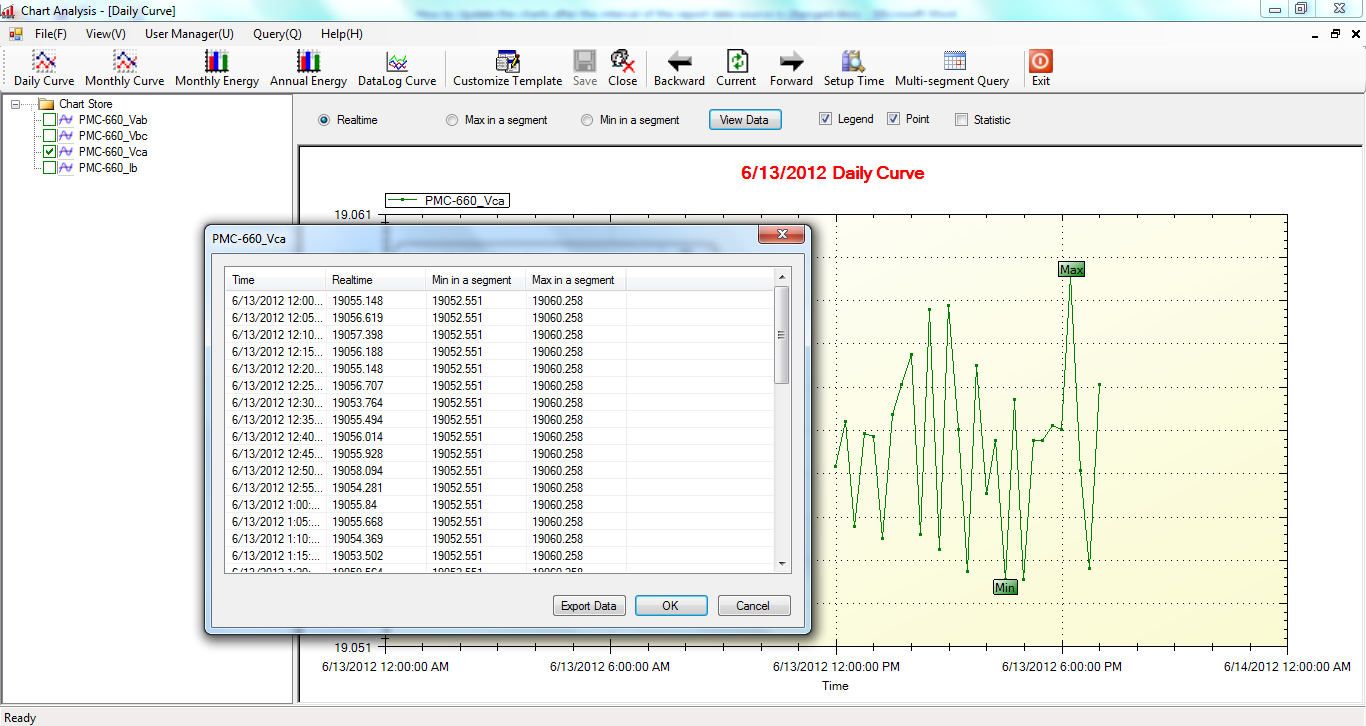 